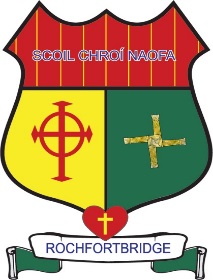 Scoil Chroí NaofaRochfortbridge, Co. Westmeathe-mail: scoilchroinaofarb@gmail.comPhone: (044)9222389Below please find a list of Covid-19 email contacts for us all in Scoil Chroí Naofa. As always you may also contact us at scoilchroinaofarb@gmail.com Ms. Grace Tyrrell		Junior Infants		mrstyrrellsclass@gmail.comMs. Chris Leavy					chrisleavy09@gmail.comMs. Eilish Cocoman					ecocoman@gmail.comMs. Ger Gorman		Senior Infants		mrsgormanseniorinfants@gmail.comMs. Michelle Dardis		1st Class		msmdardis1stclass@gmail.comMs. Therese Comerford	2nd Class		MTComerfordscn@gmail.comMs. Paula Kilmurray		3rd Class		mskilmurraysclass@gmail.comMr. Enda Claffey		4th Class		mrclaffeyscnrb@gmail.comMr. Michael Cleary		5th Class A		mrclearysclass1@gmail.comMs. Trish Greene		5th Class B		pgreenescnrb@gmail.comMs. Mary Seery 		6th Class		mrsseery6th@gmail.comMs. Deirdre Molloy		SET			mrsmolloy9@gmail.comMs. Margaret Culkin		SET			mculkinscnrb@gmail.comMs. Ulrika Maher		SET			msmaherscnrb@gmail.comMs. Lisa Colleary		SET			mrscolleary@gmail.com